Сценарий развлечения«Рождественские колядки в детском саду»Музыкальный руководитель Мельникова Ирина Ивановна Цель: Формировать любовь к народным традициям в сознание детей через знакомство с русскими народными праздниками;Задачи:-Воспитывать любовь, уважение и интерес к русским народным праздникам;-Познакомить детей с колядками, увеличить словарный запас;Действующие лица: Петрушка, Коза, Ведущая.Инвентарь: Горшки глиняные 5 шт, кольцо, лента, полотенце, булочка (игрушка), пуговка, обручи 3 шт, мешки 3 шт, музыкальное сопровождение;Петрушка пробегает по группам со словамиНынче праздник у нас, святки,Приглашаем на колядки,В музыкальном зале ждем,Там и спляшем и споем.Ведущая.Здравствуйте, добры молодцы и красны девицы,Здравствуйте, судари и сударушки,Давно мы вас поджидали,Праздник без вас не начинали,У нас на каждого нашлось местечка,Найдется и словечко.(стук в дверь)Кто стучится в дверь ко мне?Петрушка, Коза:Отворяй ворота, пришла коляда.(танец Приходила Коляда)Петрушка.Приходила КолядаНакануне РождестваКто даст пирога -Тому полон хлев скота.Овин с овсом, жеребца с хвостом.Коза.Доброе утро, щедрое утро!Людям добрым на здоровье.Вместе (поклон): Здравствуйте!Дети (хозяева). Здравствуйте!Ведущая. Мир дому сему да хозяевам здравия.Петрушка.Мы пришли колядовать -Христа рожденье прославлять.Ведущая.Праздник этот самый длинныйОн весёлый и старинный,Наши прабабушки и прадедушкиВеселились две недели.От Рождества и до Крещения,Приготовив угощенье,Пели разные колядкиПо дворам ходили в святки.Наряжались и шутили,Праздник ждали и любили.Петрушка: Ребята, у вас сегодня хорошее настроение? Я думаю, оно будет еще лучше после игры «Веселая минутка»Ведущий: На каждый наш вопрос надо всем дружно ответить: «Вот так!» и повторить жест за нами. Попробуем.Как живешь?Как идешь?А бежишь?Ночью спишь?Как берешь?Как даешь?Как шалишь?А грозишь?Ну, а дразнишь как?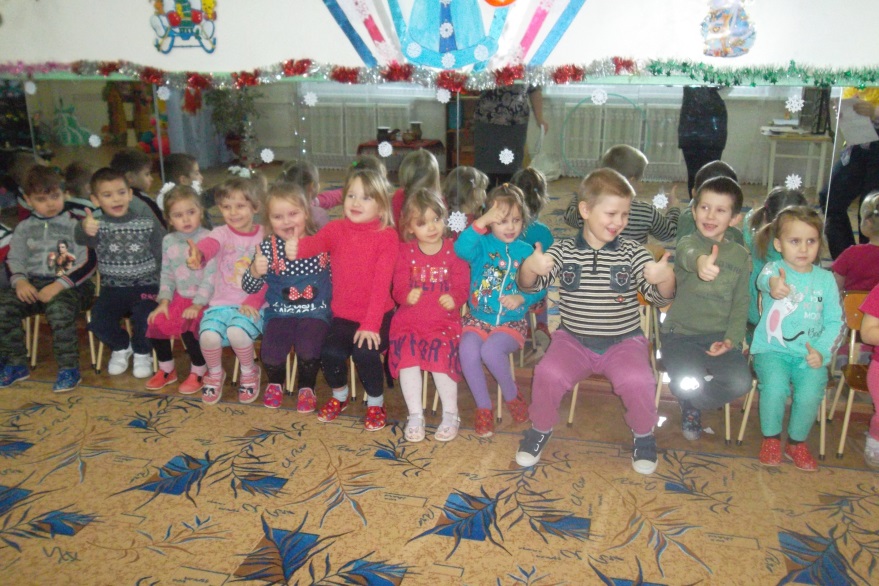 Ведущий. Что-то пляска не видна!Петрушка. Нет, неправда, вот она!Далее следует перекличка мальчиков и девочек, девочки встают возле ведущей, мальчики возле петрушки.Петрушка . Плясуны не хороши!Ведущая. Сам пойди да попляши,Петрушка . Мы присядем, руки в бок!Ведущая. А мы ногу - на носок!Петрушка. Топотушками пойдем.Ведущая. А мы сядем, отдохнем!Петрушка. А мы не сами пойдем.Мы козу поведем.Как возьму я козу,Да за роженьки.Привяжу я козуУ дороженьки.Покажи-ка, Коза, как старики да старушки пляшут.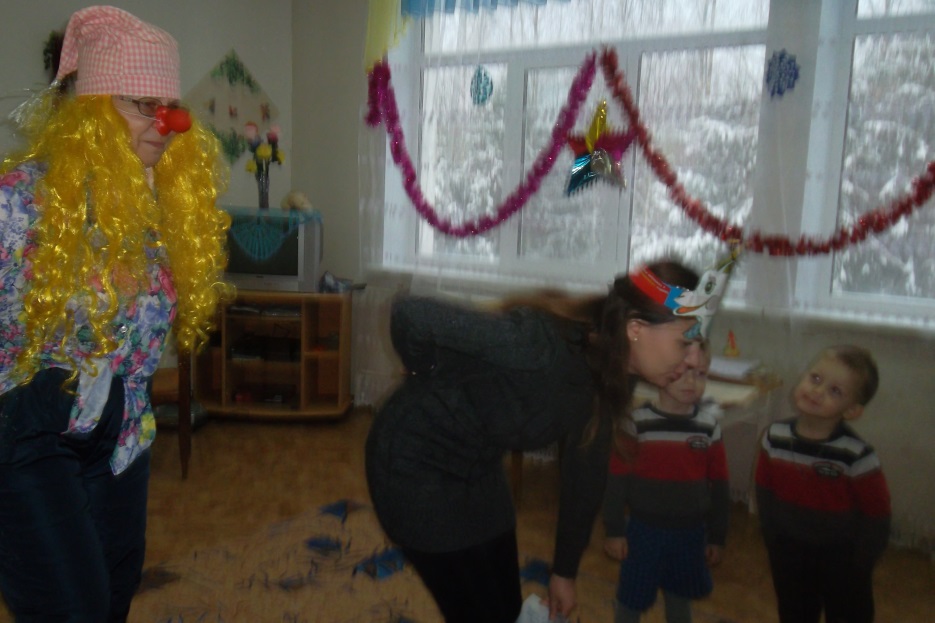 Коза.Вот так, вот так, потихонечку,Вот так, вот так, полегонечку.(Коза имитирует движения пляски, держась за спину).Петрушка. Покажи-ка, Коза, как парни да девки пляшут.Коза .Вот так, вот так, да вприсядочку,Вот так, вот так, да вприскочечку.(Коза выполняет плясовые движения - пружинящие, с выставлением ноги на пятку, поскоками по кругу.)Ведущая. Ребята, скажите, какие зимние праздники вы знаете? Конечно, это Новый год и Рождество. Вы прекрасно знаете, что происходит в новогодние праздники, а вот что делают на Рождество и Крещенье? (Ответы детей). Для того, чтобы лучше узнать, как на Руси отмечали Святки, я сегодня предлагаю вам поучаствовать в обряде Колядования. Садитесь поудобнее, а я вам расскажу одну историю.Гадание на горшках (сценка)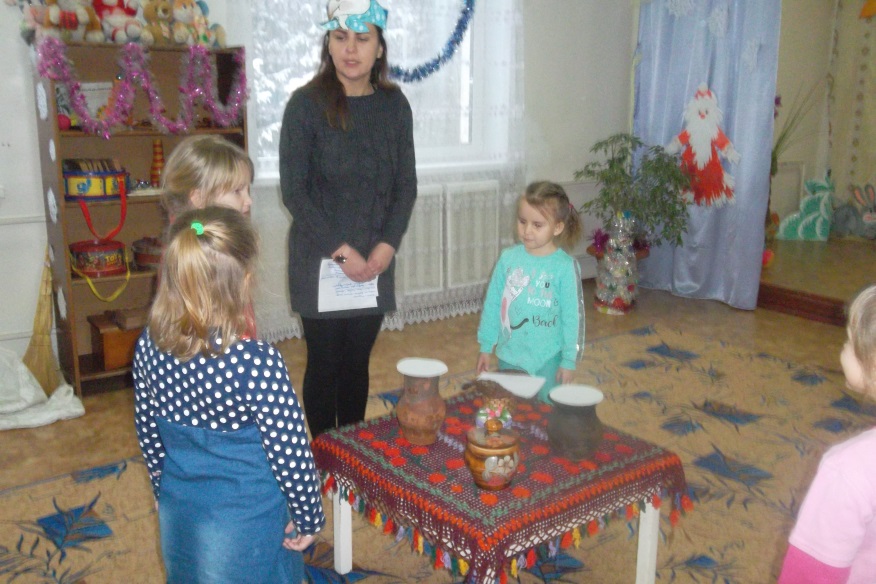 Коза:Раз в Крещенский вечерок.Девушки гадали.За ворота башмачок,Сняв с ноги, бросали.Посередине зала ставится лавка, на ней 5 закрытых горшков ведущая разучивает с девочками припевку для гадания. Дети идут по кругу и поют:Горшочек с вершочек,Скажи нам, дружочек:Что сбудется, станется?Плохое пусть останется.Девочки по очереди достают из горшков вещицы (Коза комментирует):- полотенце. Далеко расстилается. Ждёт тебя дорога, путешествие.- булка. Мышь в горнице бежит, каравай в дом тащит. В твоём доме достаток будет, благополучие.- колечко. Сейте муки, пеките пироги! К тебе гости будут, ко мне – женихи.- лента. Через поле идучи, руссу косу плетучи, шелком переплетаючи, златом перевиваючи. Лента – к богатству и прибыли.- пуговица. Ой, ходил жучок по завалинке, выбросил добро по мочалинке. Жить тебе в большой семье счастливой жизнью!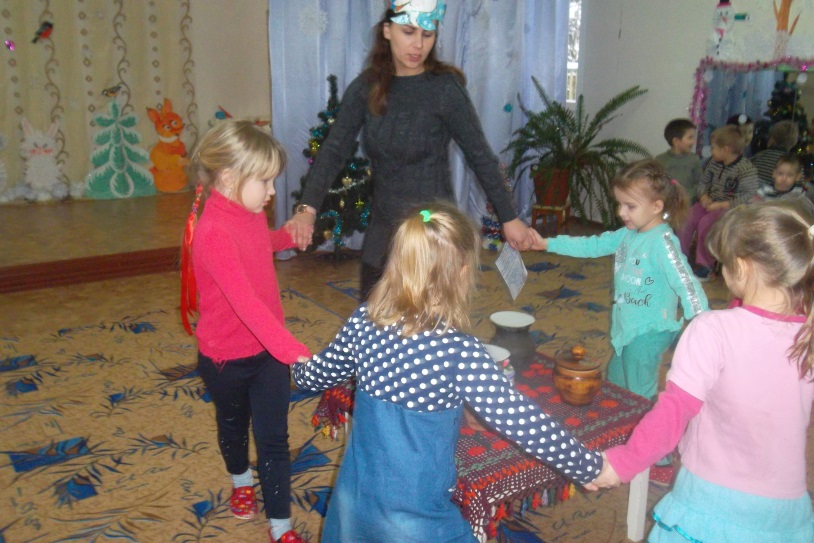 Ведущая: Что, Петрушка стоишь в стороне, подходи и ты с нами погадай.Петрушка: А мне прутик попался.Ведущая: Это к веселью и новой игре.Петрушка.Подходите девчонки и мальчики, к нам в круг, будем играть в новую игру. Этот прутик выпал из веника, а значит, играть будем с веником.игра «Метёлка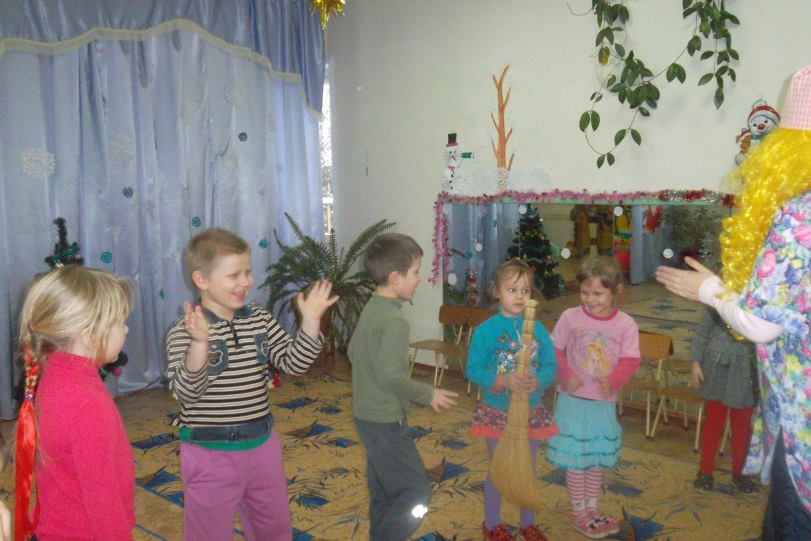 
Дети встают в круг и передают друг другу веник, украшенный бантом, пока играет музыка. У кого после окончания музыки веник остался в руках, тот должен рассказать или отгадать загадку про зиму, станцевать, спеть песенку.Коза: А я принесла вам интересную игру, она про сказки, называется «Добавлялки». Будете со мной играть? (Дети отвечают.) 
Ок-ок-ок – покатился ... (колобок)! 
Су-су-су – петушок прогнал... (лису)! 
Цо-цо-цо – снесла курочка... (яйцо)! 
Ят-ят-ят – серый волк не съел... (козлят)! 
А'на-а'на-а'на – несут лебеди... (Ивана)! 
Йок-йок-йок – не садись на… (пенек)!  Петрушка 
Ребята, кто же смелый, не зевай а в игру играть помогай!Игра: «Бой петухов»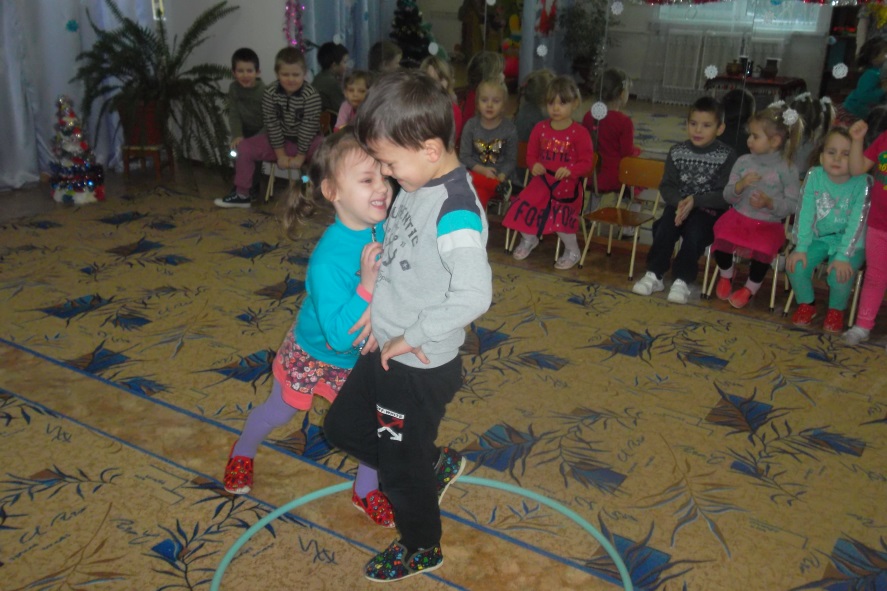 Ведущая:Вы не стойте, не скучайте,Бег в мешках начинайтеИгра: «Бег в мешках»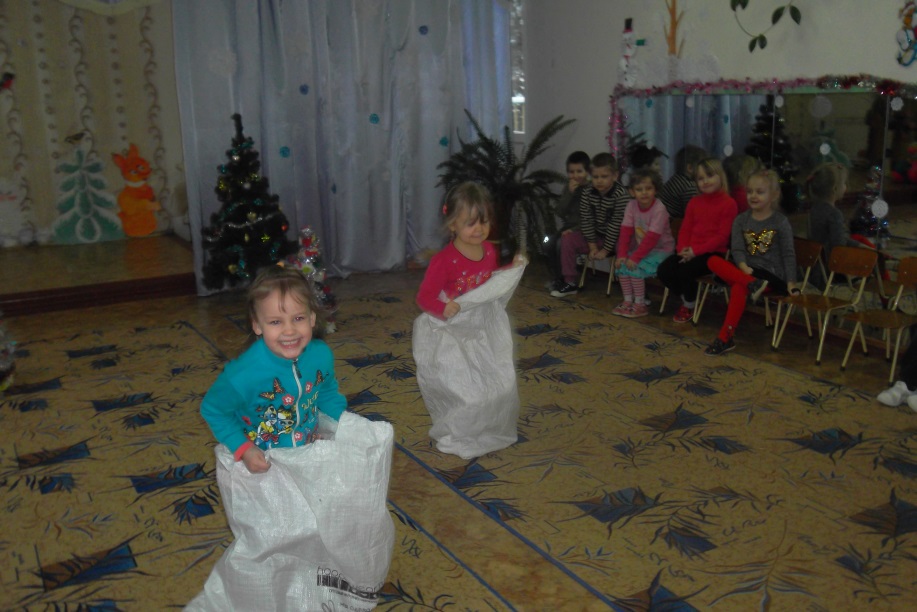 Хороводная игра: «Опаньки»Ведущий: Ныне Бог родился Людям во спасеньеРадуются люди Великому рожденью. 
Вместе:  
Коляда, коляда, 
Накануне Рождества 
Коляда пришла, 
Рождество принесла. 
Песня Рождество Христово.Всем спасибо за веселье,Принимайте угощенье.